Kl. Vc    HISTORIA                                                                                                                                          18.03.2020r.Przeczytaj tekst 30 „Rozbicie dzielnicowe Polski” w podręczniku str. 166-170, a następnie wykonaj polecenia. Odpowiedzi zapisz w zeszycie lub  karcie pracy.Polecenie 1.Uzupełnij tabelę.Polecenie 2.Podkreśl przyczyny, które spowodowały, że rozbicie dzielnicowe trwało tak długo.a) Książęta piastowscy nie potrafili porozumieć się z mieszkańcami swoich księstw.b) Możnowładcy korzystali z rozbicia dzielnicowego, gdyż przy słabych książętach odgrywali większą rolę.c) Urzędnicy korzystali z możliwości zrobienia kariery na licznych dworach książęcych.d) Drobni książęta jednoczyli kraj w sposób nieudolny.DLA CHĘTNYCHPrzyjrzyj się mapie (podręcznik  str. 170), a następnie uporządkuj chronologicznie etapy rozwoju państwa zakonnego. Do cyfr od 1 do 4 dopisz odpowiednie litery A–D, oznaczające kolejne etapy rozwoju państwa krzyżackiego.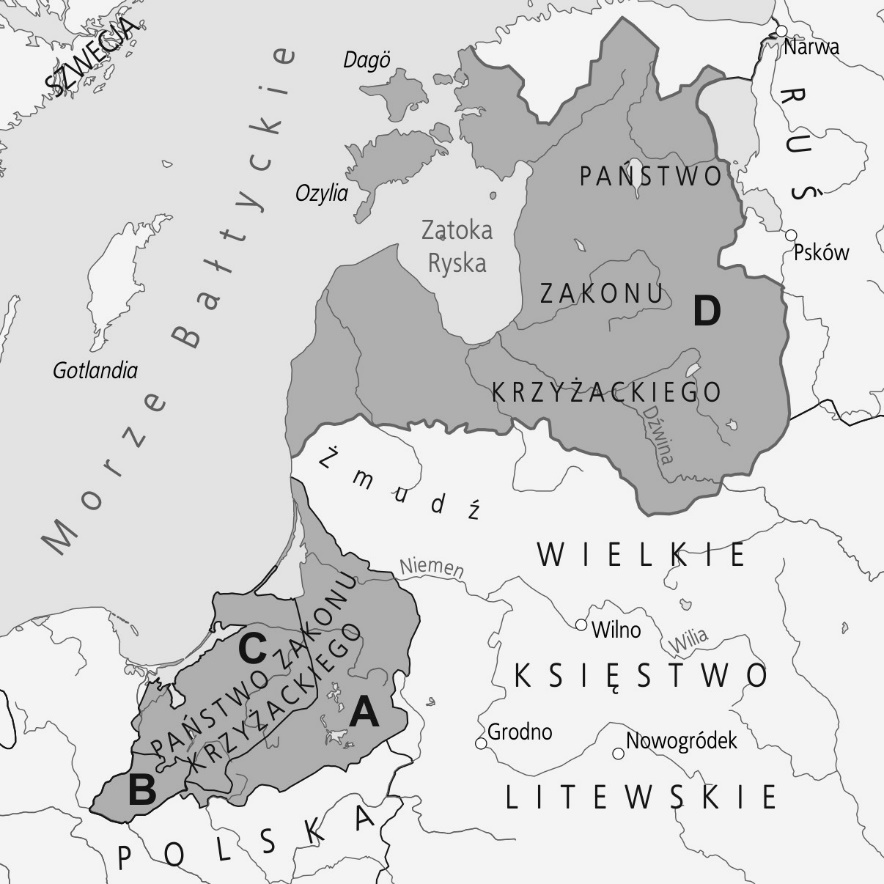 1 – ………	2 – ………	3 – ………	4 – ………ZiemieKiedy utracono?Na czyją korzyść utracono?Pomorze Zachodnie…………………………..……………………………Śląsk……………………………Czechy…………………………………połowa XIII w.Brandenburgia